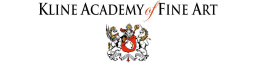 3264 Motor Ave. LA, CA 90034 | 310-927-2436 | klineacademy@att.net SUPPLY LIST Beginning Figure Drawing PLEASE HAVE EVERYTHING READY TO GO ON THE FIRST DAY OF CLASS Raw Materials and Art Supplies in DTLA has a discounted kit for this class and it is available for curbside pick up, local bike delivery or shipping. Purchase your kit HERE https://rawmaterialsla.com/kits/kline-academy/beginning-figure-drawing and contact the store at (800) 729-7060 if you have any questions. You can also order your supplies online by clicking BLICK U Drawing Materials General Charcoal Pencils: ● Charcoal Pencils (2B, 4B, 6B) Generals, Wolff’s Carbon, etc.● Stabilo CarbOthello Pastel Pencils (White)Nitram Academie Fusains Charcoal - SoftPapers ● 18” x 24” Drawing paper pad (white), Strathmore 400 or similar● 18” x 24”Newsprint PadOther supplies ● Razor Blade ● Kneaded Eraser ● Soft Flat or Fan Brush ● Drawing stumps ● 23''x 26'' Clip-masonite drawing board ● Blue Masking Tape ● Pencil Extender (recommended)